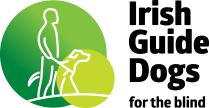 Sub Committee/Governance VacanciesThe role 
Irish Guide Dogs for the Blind (IGDB) is seeking individuals with knowledge and experience to join our subcommittee and governance roles and contribute to the governance and future direction of the charity. Responsibilities will include the following: 
Participating actively in subcommittee meetings, providing insightful input, and contributing to decision-making processes.Offering expertise and guidance in your respective field to support the organisation’s strategic initiatives.Ensuring compliance with legal and regulatory requirements and upholding the highest governance standards.Reviewing and evaluating the organisation's performance and providing constructive feedback to enhance its effectiveness.Leading on subcommittee projects to drive direction.RequirementsPotential candidates are expected to demonstrate a track record of leadership and strategic thinking, preferably in a governance or board-level capacity. Strong analytical, critical thinking and problem-solving skills. Suitable professional qualifications which would be either applicable to or transferable to the area of interest.Excellent communication and interpersonal skills, with the ability to collaborate effectively with diverse stakeholders. Interested parties should also be able to demonstrate the ability to participate successfully within a team structure.Application process
Please submit an outline of the area of the charity of interest along with a CV outlining your relative experience and achievements along with a letter of interest to Irish Guide Dogs for the Blind, Model Farm Road, Cork, T12 WT4A and mark it for the attention of Tim O’Mahony, Chief Executive Officer.

Alternatively, you may submit your letter of interest by e-mail to Tim O’Mahony at TOMahony@GuideDogs.ie. 